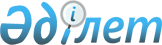 О внесении изменений в решение Аккольского районного маслихата от 23 декабря 2016 года № С 8-1 "О районном бюджете на 2017-2019 годы"Решение Аккольского районного маслихата Акмолинской области от 8 декабря 2017 года № С 16-1. Зарегистрировано Департаментом юстиции Акмолинской области 11 декабря 2017 года № 6207
      Примечание РЦПИ.

      В тексте документа сохранена пунктуация и орфография оригинала.
      В соответствии с пунктом 5 статьи 109 Бюджетного кодекса Республики Казахстан от 4 декабря 2008 года, подпунктом 1) пункта 1 статьи 6 Закона Республики Казахстан "О местном государственном управлении и самоуправлении в Республике Казахстан" от 23 января 2001 года, Аккольский районный маслихат РЕШИЛ:
      1. Внести в решение Аккольского районного маслихата "О районном бюджете на 2017 - 2019 годы" от 23 декабря 2016 года № С 8-1 (зарегистрировано в Реестре государственной регистрации нормативных правовых актов № 5661, опубликовано 12 января 2017 года в газетах "Ақкөл өмірі" и "Знамя Родины KZ"), следующие изменения:
      пункт 1 изложить в новой редакции:
      "1. Утвердить районный бюджет на 2017-2019 годы, согласно приложениям 1, 2 и 3 соответственно, в том числе на 2017 год в следующих объемах:
      1) доходы – 3 152 788,3 тысяч тенге, в том числе:
      налоговые поступления – 736 612,0 тысяч тенге;
      неналоговые поступления – 20 423,0 тысячи тенге;
      поступления от продажи основного капитала – 124 214,5 тысяч тенге;
      поступления трансфертов – 2 271 538,8 тысяч тенге;
      2) затраты – 3 151 717,3 тысяч тенге;
      3) чистое бюджетное кредитование – 7 045,0 тысяч тенге, в том числе:
      бюджетные кредиты – 13 614,0 тысяч тенге;
      погашение бюджетных кредитов – 6 569,0 тысяч тенге;
      4) сальдо по операциям с финансовыми активами – 8 534,4 тысяч тенге, в том числе:
      приобретение финансовых активов – 8 534,4 тысяч тенге;
      5) дефицит (профицит) бюджета – - 14 508,4 тысяч тенге;
      6) финансирование дефицита (использование профицита) бюджета – 14 508,4 тысяч тенге.";
      приложения 1, 4, 5, 7 к указанному решению изложить в новой редакции согласно приложениям 1, 2, 3, 4 к настоящему решению.
      2. Настоящее решение вступает в силу со дня государственной регистрации в Департаменте юстиции Акмолинской области и вводится в действие с 1 января 2017 года.
      "СОГЛАСОВАНО"
      8 декабря 2017 года Районный бюджет на 2017 год Целевые трансферты и бюджетные кредиты из республиканского бюджета на 2017 год Целевые трансферты из областного бюджета бюджетам районов (городов областного значения) на 2017 год Перечень бюджетных программ города районного значения, поселка, села, сельского округа на 2017 год
					© 2012. РГП на ПХВ «Институт законодательства и правовой информации Республики Казахстан» Министерства юстиции Республики Казахстан
				
      Председатель сессии Аккольского
районного маслихата

Ж.Абдин

      Секретарь Аккольского
районного маслихата

Д.Салыбекова

      Аким Аккольского района

Т.К.Едигенов
Приложение 1
к решению Аккольского
районного маслихата
от 8 декабря 2017 года
№ С 16 – 1Приложение 1
к решению Аккольского
районного маслихата
от 23 декабря 2016 года
№ С 8 – 1
Категория
Категория
Категория
Категория
Сумма тысяч тенге
Класс
Класс
Класс
Сумма тысяч тенге
Подкласс
Подкласс
Сумма тысяч тенге
Наименование
Сумма тысяч тенге
1
2
3
4
5
I. ДОХОДЫ
3 152 788,3
1
Налоговые поступления
736 612,0
01
Подоходный налог
70 533,0
2
Индивидуальный подоходный налог
70 533,0
03
Социальный налог
282 424,0
1
Социальный налог
282 424,0
04
Налоги на собственность
311 088,0
1
Налоги на имущество
219 262,0
3
Земельный налог
18 625,0
4
Налог на транспортные средства
68 333,0
5
Единый земельный налог
4 868,0
05
Внутренние налоги на товары, работы и услуги
66 750,0
2
Акцизы
3 008,0
3
Поступления за использование природных и других ресурсов
43 367,0
4
Сборы за ведение предпринимательской и профессиональной деятельности
20 039,0
5
Налог на игорный бизнес
336,0
07
Прочие налоги
1 100,0
1
Прочие налоги
1 100,0
08
Обязательные платежи, взимаемые за совершение юридически значимых действий и (или) выдачу документов уполномоченными на то государственными органами или должностными лицами
4 717,0
1
Государственная пошлина
4 717,0
2
Неналоговые поступления
20 423,0
01
Доходы от государственной собственности
6 985,0
1
Поступления части чистого дохода государственных предприятий
192,0
5
Доходы от аренды имущества, находящегося в государственной собственности
6 785,0
7
Вознаграждения по кредитам, выданным из государственного бюджета
8,0
02
Поступления от реализации товаров (работ, услуг) государственными учреждениями, финансируемыми из государственного бюджета
36,0
1
Поступления от реализации товаров (работ, услуг) государственными учреждениями, финансируемыми из государственного бюджета
36,0
04
Штрафы, пени, санкции, взыскания, налагаемые государственными учреждениями, финансируемыми из государственного бюджета, а также содержащимися и финансируемыми из бюджета (сметы расходов) Национального Банка Республики Казахстан
430,0
1
Штрафы, пени, санкции, взыскания, налагаемые государственными учреждениями, финансируемыми из государственного бюджета, а также содержащимися и финансируемыми из бюджета (сметы расходов) Национального Банка Республики Казахстан, за исключением поступлений от организаций нефтяного сектора 
430,0
06
Прочие неналоговые поступления
12 972,0
1
Прочие неналоговые поступления
12 972,0
3
Поступления от продажи основного капитала
124 214,5
01
Продажа государственного имущества, закрепленного за государственными учреждениями
32 679,5
1
Продажа государственного имущества, закрепленного за государственными учреждениями
32 679,5
03
Продажа земли и нематериальных активов
91 535,0
1
Продажа земли
91 535,0
4
Поступления трансфертов
2 271 538,8
02
Трансферты из вышестоящих органов государственного управления
2 271 538,8
2
Трансферты из областного бюджета
2 271 538,8
Функциональная группа
Функциональная группа
Функциональная группа
Функциональная группа
Сумма
Администратор бюджетных программ
Администратор бюджетных программ
Администратор бюджетных программ
Сумма
Программа
Программа
Сумма
Наименование
Сумма
1
2
3
4
5
II. Затраты
3 151 717,3
01
Государственные услуги общего характера
267 114,6
112
Аппарат маслихата района (города областного значения)
21 836,1
001
Услуги по обеспечению деятельности маслихата района (города областного значения)
21 836,1
122
Аппарат акима района (города областного значения)
108 689,3
001
Услуги по обеспечению деятельности акима района (города областного значения)
103 103,2
003
Капитальные расходы государственного органа
5 586,1
123
Аппарат акима района в городе, города районного значения, поселка, села, сельского округа
97 052,4
001
 Услуги по обеспечению деятельности акима района в городе, города районного значения, поселка, села, сельского округа
96 961,8
022
Капитальные расходы государственного органа 
90,6
459
Отдел экономики и финансов района (города областного значения)
24 386,5
001
Услуги по реализации государственной политики в области формирования и развития экономической политики, государственного планирования, исполнения бюджета и управления коммунальной собственностью района (города областного значения)
24 218,6
010
Приватизация, управление коммунальным имуществом, постприватизационная деятельность и регулирование споров, связанных с этим
67,9
028
Приобретение имущества в коммунальную собственность
100,0
492
Отдел жилищно-коммунального хозяйства, пассажирского транспорта, автомобильных дорог и жилищной инспекции района (города областного значения)
8 165,3
001
Услуги по реализации государственной политики на местном уровне в области жилищно-коммунального хозяйства, пассажирского транспорта, автомобильных дорог и жилищной инспекции
8 165,3
494
Отдел предпринимательства и промышленности района (города областного значения)
6 985,0
001
Услуги по реализации государственной политики на местном уровне в области развития предпринимательства и промышленности
6 985,0
02
Оборона
6 735,9
122
Аппарат акима района (города областного значения)
6 735,9
005
Мероприятия в рамках исполнения всеобщей воинской обязанности
2 134,0
006
Предупреждение и ликвидация чрезвычайных ситуаций масштаба района (города областного значения)
4 439,5
007
Мероприятия по профилактике и тушению степных пожаров районного (городского) масштаба, а также пожаров в населенных пунктах, в которых не созданы органы государственной противопожарной службы
162,4
03
Общественный порядок, безопасность, правовая, судебная, уголовно-исполнительная деятельность
4 983,0
492
Отдел жилищно-коммунального хозяйства, пассажирского транспорта, автомобильных дорог и жилищной инспекции района (города областного значения)
4 983,0
021
Обеспечение безопасности дорожного движения в населенных пунктах
4 983,0
04
Образование
1 840 768,8
123
Аппарат акима района в городе, города районного значения, поселка, села, сельского округа
390,0
005
Организация бесплатного подвоза учащихся до школы и обратно в сельской местности
390,0
464
Отдел образования района (города областного значения)
1 808 464,8
001
Услуги по реализации государственной политики на местном уровне в области образования
7 263,3
003
Общеобразовательное обучение
1 420 645,9
004
Информатизация системы образования в государственных учреждениях образования района (города областного значения)
1 000,0
005
Приобретение и доставка учебников, учебно-методических комплексов для государственных учреждений образования района (города областного значения)
33 514,9
006
Дополнительное образование для детей 
44 022,0
007
Проведение школьных олимпиад, внешкольных мероприятий и конкурсов районного (городского) масштаба
1 608,8
009
Обеспечение деятельности организаций дошкольного воспитания и обучения
118 302,1
015
Ежемесячные выплаты денежных средств опекунам (попечителям) на содержание ребенка-сироты (детей-сирот), и ребенка (детей), оставшегося без попечения родителей
12 945,4
018
Организация профессионального обучения
26 754,0
022
Выплата единовременных денежных средств казахстанским гражданам, усыновившим (удочерившим) ребенка (детей)-сироту и ребенка (детей), оставшегося без попечения родителей 
511,0
040
Реализация государственного образовательного заказа в дошкольных организациях образования
122 850,0
067
Капитальные расходы подведомственных государственных учреждений и организаций
19 047,4
465
Отдел физической культуры и спорта района (города областного значения)
31 914,0
017
Дополнительное образование для детей и юношества по спорту
31 914,0
06
Социальная помощь и социальное обеспечение
200 119,2
451
Отдел занятости и социальных программ района (города областного значения)
187 174,5
001
Услуги по реализации государственной политики на местном уровне в области обеспечения занятости и реализации социальных программ для населения
23 045,7
002
Программа занятости
59 731,4
006
Оказание жилищной помощи 
493,4
007
Социальная помощь отдельным категориям нуждающихся граждан по решениям местных представительных органов
25 874,2
010
Материальное обеспечение детей-инвалидов, воспитывающихся и обучающихся на дому
725,1
011
Оплата услуг по зачислению, выплате и доставке пособий и других социальных выплат
567,0
014
Оказание социальной помощи нуждающимся гражданам на дому
35 952,9
016
Государственные пособия на детей до 18 лет
2 817,8
017
Обеспечение нуждающихся инвалидов обязательными гигиеническими средствами и предоставление услуг специалистами жестового языка, индивидуальными помощниками в соответствии с индивидуальной программой реабилитации инвалида
9 075,8
023
Обеспечение деятельности центров занятости населения
14 440,0
025
Внедрение обусловленной денежной помощи по проекту "Өрлеу"
5 450,1
050
Реализация Плана мероприятий по обеспечению прав и улучшению качества жизни инвалидов в Республике Казахстан на 2012 – 2018 годы
4 907,4
054
Размещение государственного социального заказа в неправительственных организациях
4 093,7
464
Отдел образования района (города областного значения)
12 880,7
030
Содержание ребенка (детей), переданного патронатным воспитателям
12 880,7
492
Отдел жилищно-коммунального хозяйства, пассажирского транспорта, автомобильных дорог и жилищной инспекции района (города областного значения)
64,0
050
Реализация Плана мероприятий по обеспечению прав и улучшению качества жизни инвалидов в Республике Казахстан на 2012 – 2018 годы
64,0
07
Жилищно-коммунальное хозяйство
302 158,1
123
Аппарат акима района в городе, города районного значения, поселка, села, сельского округа
55 302,7
007
Организация сохранения государственного жилищного фонда города районного значения, поселка, села, сельского округа
150,0
008
Освещение улиц населенных пунктов
38 200,0
009
Обеспечение санитарии населенных пунктов
4 029,0
010
Содержание мест захоронений и погребение безродных
544,4
011
Благоустройство и озеленение населенных пунктов
10 611,0
014
Организация водоснабжения населенных пунктов
1 768,3
467
Отдел строительства района (города областного значения)
161 585,0
003
Проектирование и (или) строительство, реконструкция жилья коммунального жилищного фонда
600,0
004
Проектирование, развитие и (или) обустройство инженерно-коммуникационной инфраструктуры
5 019,3
005
Развитие коммунального хозяйства
11 458,2
058
Развитие системы водоснабжения и водоотведения в сельских населенных пунктах
144 507,5
492
Отдел жилищно-коммунального хозяйства, пассажирского транспорта, автомобильных дорог и жилищной инспекции района (города областного значения)
85 270,4
011
Обеспечение бесперебойного теплоснабжения малых городов
78 513,4
012
Функционирование системы водоснабжения и водоотведения
6 757,0
08
Культура, спорт, туризм и информационное пространство
201 196,9
123
Аппарат акима района в городе, города районного значения, поселка, села, сельского округа
5,0
028
Реализация физкультурно-оздоровительных и спортивных мероприятий на местном уровне
5,0
455
Отдел культуры и развития языков района (города областного значения)
125 559,6
001
Услуги по реализации государственной политики на местном уровне в области развития языков и культуры
7 576,6
003
Поддержка культурно-досуговой работы
65 189,7
006
Функционирование районных (городских) библиотек
37 190,6
007
Развитие государственного языка и других языков народа Казахстана
9 005,7
032
Капитальные расходы подведомственных государственных учреждений и организаций
6 597,0
456
Отдел внутренней политики района (города областного значения)
31 276,0
001
Услуги по реализации государственной политики на местном уровне в области информации, укрепления государственности и формирования социального оптимизма граждан
8 318,0
002
Услуги по проведению государственной информационной политики
10 000,0
003
Реализация мероприятий в сфере молодежной политики
12 958,0
465
Отдел физической культуры и спорта района (города областного значения)
44 356,3
001
Услуги по реализации государственной политики на местном уровне в сфере физической культуры и спорта
5 781,0
004
Капитальные расходы государственного органа
92,5
006
Проведение спортивных соревнований на районном (города областного значения) уровне
2 100,0
007
Подготовка и участие членов сборных команд района (города областного значения) по различным видам спорта на областных спортивных соревнованиях
36 196,8
032
Капитальные расходы подведомственных государственных учреждений и организаций
186,0
09
Топливно-энергетический комплекс и недропользование
56 845,3
467
Отдел строительства района (города областного значения)
56 845,3
009
Развитие теплоэнергетической системы
56 845,3
10
Сельское, водное, лесное, рыбное хозяйство, особо охраняемые природные территории, охрана окружающей среды и животного мира, земельные отношения
94 570,3
459
Отдел экономики и финансов района (города областного значения)
4 778,3
099
Реализация мер по оказанию социальной поддержки специалистов
4 778,3
462
Отдел сельского хозяйства района (города областного значения)
18 501,7
001
Услуги по реализации государственной политики на местном уровне в сфере сельского хозяйства
18 501,7
463
Отдел земельных отношений района (города областного значения)
7 957,0
001
Услуги по реализации государственной политики в области регулирования земельных отношений на территории района (города областного значения)
7 588,6
006
Землеустройство, проводимое при установлении границ районов, городов областного значения, районного значения, сельских округов, поселков, сел
280,0
007
Капитальные расходы государственного органа
88,4
473
Отдел ветеринарии района (города областного значения)
63 333,3
001
Услуги по реализации государственной политики на местном уровне в сфере ветеринарии
11 904,2
006
Организация санитарного убоя больных животных
100,0
007
Организация отлова и уничтожения бродячих собак и кошек
1 709,0
010
Проведение мероприятий по идентификации сельскохозяйственных животных 
73,7
011
Проведение противоэпизоотических мероприятий
35 798,4
047
Возмещение владельцам стоимости обезвреженных (обеззараженных) и переработанных без изъятия животных, продукции и сырья животного происхождения, представляющих опасность для здоровья животных и человека
13 748,0
11
Промышленность, архитектурная, градостроительная и строительная деятельность
13 174,6
467
Отдел строительства района (города областного значения)
7 924,9
001
Услуги по реализации государственной политики на местном уровне в области строительства
7 832,3
017
Капитальные расходы государственного органа
92,6
468
Отдел архитектуры и градостроительства района (города областного значения)
5 249,7
001
Услуги по реализации государственной политики в области архитектуры и градостроительства на местном уровне 
5 156,7
004
Капитальные расходы государственного органа
93,0
12
Транспорт и коммуникации
142 207,9
123
Аппарат акима района в городе, города районного значения, поселка, села, сельского округа
75 707,9
013
Обеспечение функционирования автомобильных дорог в городах районного значения, поселках, селах, сельских округах
75 707,9
492
Отдел жилищно-коммунального хозяйства, пассажирского транспорта, автомобильных дорог и жилищной инспекции района (города областного значения)
66 500,0
023
Обеспечение функционирования автомобильных дорог 
61 500,0
024
Организация внутрипоселковых (внутригородских), пригородных и внутрирайонных общественных пассажирских перевозок
5 000,0
13
Прочие
7 696,3
123
Аппарат акима района в городе, города районного значения, поселка, села, сельского округа
7 696,3
040
Реализация мер по содействию экономическому развитию регионов в рамках Программы развития регионов до 2020 года
7 696,3
14
Обслуживание долга
8,0
459
Отдел экономики и финансов района (города областного значения)
8,0
021
Обслуживание долга местных исполнительных органов по выплате вознаграждений и иных платежей по займам из областного бюджета
8,0
15
Трансферты
14 138,4
459
Отдел экономики и финансов района (города областного значения)
14 138,4
006
Возврат неиспользованных (недоиспользованных) целевых трансфертов
263,2
024
Целевые текущие трансферты из нижестоящего бюджета на компенсацию потерь вышестоящего бюджета в связи с изменением законодательства
8 875,0
051
Трансферты органам местного самоуправления
5 000,0
054
Возврат сумм неиспользованных (недоиспользованных) целевых трансфертов, выделенных из республиканского бюджета за счет целевого трансферта из Национального фонда Республики Казахстан 
0,2
III. Чистое бюджетное кредитование
7 045,0
Бюджетные кредиты
13 614,0
10
Сельское, водное, лесное, рыбное хозяйство, особо охраняемые природные территории, охрана окружающей среды и животного мира, земельные отношения
13 614,0
459
Отдел экономики и финансов района (города областного значения)
13 614,0
018
Бюджетные кредиты для реализации мер социальной поддержки специалистов
13 614,0
Погашение бюджетных кредитов
6 569,0
5
Погашение бюджетных кредитов
6 569,0
1
Погашение бюджетных кредитов
6 569,0
1
Погашение бюджетных кредитов, выданных из государственного бюджета
6 569,0
IV. Сальдо по операциям с финансовыми активами 
8 534,4
Приобретение финансовых активов
8 534,4
13
Прочие
8 534,4
492
Отдел жилищно-коммунального хозяйства, пассажирского транспорта, автомобильных дорог и жилищной инспекции района (города областного значения)
8 534,4
065
Формирование или увеличение уставного капитала юридических лиц
8 534,4
V. Дефицит (профицит) бюджета
-14 508,4
VI. Финансирование дефицита (использование профицита) бюджета
14 508,4Приложение 2
к решению Аккольского
районного маслихата
от 8 декабря 2017 года
№ С 16 - 1Приложение 4
к решению Аккольского
районного маслихата
от 23 декабря 2016 года
№ С 8 – 1
Наименование
Сумма тысяч тенге
1
2
Всего
167 922,8
Целевые текущие трансферты
32 717,8
в том числе:
Отдел жилищно-коммунального хозяйства, пассажирского транспорта, автомобильных дорог и жилищной инспекции района (города областного значения)
32,0
 Установка дорожных знаков и указателей в местах расположения организаций, ориентированных на обслуживание инвалидов
32,0
Отдел образования района (города областного значения) 
5 887,0
На доплату учителям, прошедшим стажировку по языковым курсам
1 918,0
На доплату учителям за замещение на период обучения основного сотрудника 
3 969,0
Отдел занятости и социальных программ района (города областного значения)
26 798,8
На внедрение обусловленной денежной помощи по проекту Өрлеу
5 384,2
На увеличение норм обеспечения инвалидов обязательными гигиеническими средствами
3 099,4
На оказание услуг специалиста жестового языка
440,0
На расширение Перечня технических вспомогательных (компенсаторных) средств 
1 368,0
На размещение государственного социального заказа в неправительственных организациях, в том числе:
2 675,0
на оказание специальных социальных услуг престарелым и инвалидам в условиях полустационара и в условиях на дому
2 675,0
На развитие рынка труда, в том числе:
13 832,2
на предоставление субсидий на переезд
794,2
на частичное субсидирование заработной платы
6 571,0
на молодежную практику
6 467,0
Целевые трансферты на развитие
121 591,0
в том числе:
Отдел строительства района (города областного значения)
121 591,0
На развитие системы водоснабжения и водоотведения в сельских населенных пунктах в рамках Программы развития регионов до 2020 года
121 591,0
Бюджетные кредиты
13 614,0
в том числе:
Отдел экономики и финансов района (города областного значения)
13 614,0
Для реализации мер социальной поддержки специалистов
13 614,0Приложение 3
к решению Аккольского
районного маслихата
от 8 декабря 2017 года
№ С 16 – 1Приложение 5
к решению Аккольского
районного маслихата
от 23 декабря 2016 года
№ С 8 – 1
Наименование
Сумма тысяч тенге
1
2
Всего
261 605,0
Целевые текущие трансферты
161 908,5
в том числе:
Отдел образования района (города областного значения)
20 805,4
На обучение педагогов школ на семинарах по превенции суицидов
1 221,7
На приобретение и доставку учебников для школ
17 974,9
На проведение мероприятий по государственному языку для учащихся школ некоренной национальности
1 608,8
Отдел занятости и социальных программ района (города областного значения)
23 607,0
 на реализацию краткосрочного профессионального обучения
23 607,0
Отдел ветеринарии района (города областного значения)
49 546,4
Возмещение стоимости сельскохозяйственных животных (крупного и мелкого рогатого скота) больных бруцеллезом направленных на санитарный убой
13 748,0
На проведение противоэпизоотических мероприятий
35 798,4
Отдел жилищно-коммунального хозяйства, пассажирского транспорта, автомобильных дорог и жилищной инспекции района (города областного значения)
67 949,7
На ремонт автомобильных дорог 
40 000,0
На подготовку к отопительному сезону теплоснабжающим предприятиям
27 949,7
Целевые трансферты на развитие
99 696,5
в том числе:
Отдел строительства района (города областного значения)
91 162,1
На развитие систем водоснабжения в сельских населенных пунктах
22 916,5
На развитие жилищно-коммунального хозяйства
6 400,0
На проектирование, развитие и (или) обустройство инженерно-коммуникационной инфраструктуры
5 000,3
На развитие теплоэнергетической системы
56 845,3
Отдел жилищно-коммунального хозяйства, пассажирского транспорта, автомобильных дорог и жилищной инспекции района (города областного значения)
8 534,4
На увеличение уставного капитала юридических лиц
8 534,4Приложение 4
к решению Аккольского
районного маслихата
от 8 декабря 2017 года
№ С 16 - 1Приложение 7
к решению Аккольского
районного маслихата
 от 23 декабря 2016 года
№ С 8 – 1
Функциональная группа
Функциональная группа
Функциональная группа
Функциональная группа
Сумма тысяч тенге
Администратор бюджетных программ
Администратор бюджетных программ
Администратор бюджетных программ
Сумма тысяч тенге
Программа
Программа
Сумма тысяч тенге
Наименование
Сумма тысяч тенге
1
2
3
4
5
II. Затраты
236 154,3
01
Государственные услуги общего характера
97 052,4
123
Аппарат акима района в городе, города районного значения, поселка, села, сельского округа
97 052,4
001
Услуги по обеспечению деятельности акима района в городе, города районного значения, поселка, села, сельского округа
96 961,8
Аппарат акима города Акколь
22 362,7
Аппарат акима аула Азат Аккольского района
9 065,0
Аппарат акима Карасайского аульного округа Аккольского района
9 904,6
Аппарат акима Кенесского сельского округа Аккольского района
10 548,4
Аппарат акима Наумовского сельского округа Аккольского района
8 877,9
Аппарат акима Новорыбинского сельского округа Аккольского района
8 281,7
Аппарат акима Енбекского аульного округа Аккольского района
8 885,9
Аппарат акима Урюпинского сельского округа Аккольского района
9 967,5
Аппарат акима Жалгызкарагайского аульного округа Аккольского района
9 068,1
022
Капитальные расходы государственного органа
90,6
Аппарат акима Жалгызкарагайского аульного округа Аккольского района
90,6
04
Образование
390,0
123
Аппарат акима района в городе, города районного значения, поселка, села, сельского округа 
390,0
005
Организация бесплатного подвоза учащихся до школы и обратно в сельской местности
390,0
Аппарат акима Кенесского сельского округа Аккольского района
150,0
Аппарат акима Урюпинского сельского округа Аккольского района
240,0
07
Жилищно-коммунальное хозяйство
55 302,7
123
Аппарат акима района в городе, города районного значения, поселка, села, сельского округа
55 302,7
007
Организация сохранения государственного жилищного фонда города районного значения, поселка, села, сельского округа
150,0
Аппарат акима города Акколь 
150,0
008
Освещение улиц населенных пунктов
38 200,0
Аппарат акима города Акколь 
38 200,0
009
Обеспечение санитарии населенных пунктов
4 029,0
Аппарат акима города Акколь 
4 029,0
010
Содержание мест захоронений и погребение безродных
544,4
Аппарат акима города Акколь 
320,0
Аппарат акима Кенесского сельского округа Аккольского района
224,4
011
Благоустройство и озеленение населенных пунктов
10 611,0
Аппарат акима города Акколь 
10 601,0
Аппарат акима Карасайского аульного округа Аккольского района
10,0
014
Организация водоснабжения населенных пунктов
1 768,3
Аппарат акима аула Азат Аккольского района
114,3
Аппарат акима Карасайского аульного округа Аккольского района
194,3
Аппарат акима Кенесского сельского округа Аккольского района
171,1
Аппарат акима Наумовского сельского округа Аккольского района
336,5
Аппарат акима Новорыбинского сельского округа Аккольского района
150,1
Аппарат акима Енбекского аульного округа Аккольского района
213,8
Аппарат акима Урюпинского сельского округа Аккольского района
529,3
Аппарат акима Жалгызкарагайского аульного округа Аккольского района
58,9
08
Культура, спорт, туризм и информационное пространство
5,0
123
Аппарат акима района в городе, города районного значения, поселка, села, сельского округа
5,0
028
Реализация физкультурно-оздоровительных и спортивных мероприятий на местном уровне
5,0
Аппарат акима Карасайского аульного округа Аккольского района
5,0
12
Транспорт и коммуникации
75 707,9
123
Аппарат акима района в городе, города районного значения, поселка, села, сельского округа
75 707,9
013
 Обеспечение функционирования автомобильных дорог в городах районного значения, поселках, селах, сельских округах
75 707,9
Аппарат акима города Акколь
75 622,9
Аппарат акима Карасайского аульного округа Аккольского района
85,0
13
Прочие
7 696,3
123
Аппарат акима района в городе, города районного значения, поселка, села, сельского округа
7 696,3
040
Реализация мер по содействию экономическому развитию регионов в рамках Программы развития регионов до 2020 года
7 696,3
Аппарат акима аула Азат Аккольского района
796,5
Аппарат акима Карасайского аульного округа Аккольского района
1 252,2
Аппарат акима Кенесского сельского округа Аккольского района
1 450,0
Аппарат акима Наумовского сельского округа Аккольского района
933,4
Аппарат акима Новорыбинского сельского округа Аккольского района
747,8
Аппарат акима Енбекского аульного округа Аккольского района
780,0
Аппарат акима Урюпинского сельского округа Аккольского района
1 159,4
Аппарат акима Жалгызкарагайского аульного округа Аккольского района
577,0